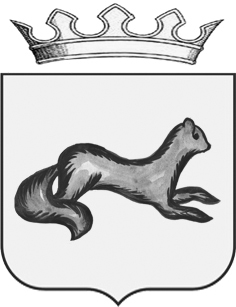 АДМИНИСТРАЦИЯ ОБОЯНСКОГО РАЙОНА КУРСКОЙ ОБЛАСТИП О С Т А Н О В Л Е Н И Еот 23.06.2017                                    Обоянь                                                   № 305             Об утверждении проекта планировки и проекта межевания территории для строительства объекта.В соответствии с постановлением Главы Обоянского района от 23.06.2017 № 60 « Об утверждении протокола публичных слушаний», ст. 14 Устава муниципального района « Обоянский район» Курской области, Администрация Обоянского района  ПОСТАНОВЛЯЕТ:1. Утвердить проект планировки, проекта межевания территории для строительства объекта «Реконструкция газопровода высокого давления с к/н 46:16:000000:318 ( от точки врезки до ШРП №80 с. Кулига; до ШРП № 55, ШРП № 172, ШРП № 53 с. Быканово; до ШРП     № 97 х. дрозды; до ШРП        № 45, до ШРП № 46 пос. Пасечный) Обоянского района Курской области»          2. Разместить настоящее постановление на официальном сайте муниципального образования «Обоянский район» Курской области в сети          « Интернет»         3. Постановление вступает в силу после его официального опубликования.Глава Обоянского района                                                                 Н. В. ЧерноусовА.Б. Краснопивцев (47141) 2-26-97